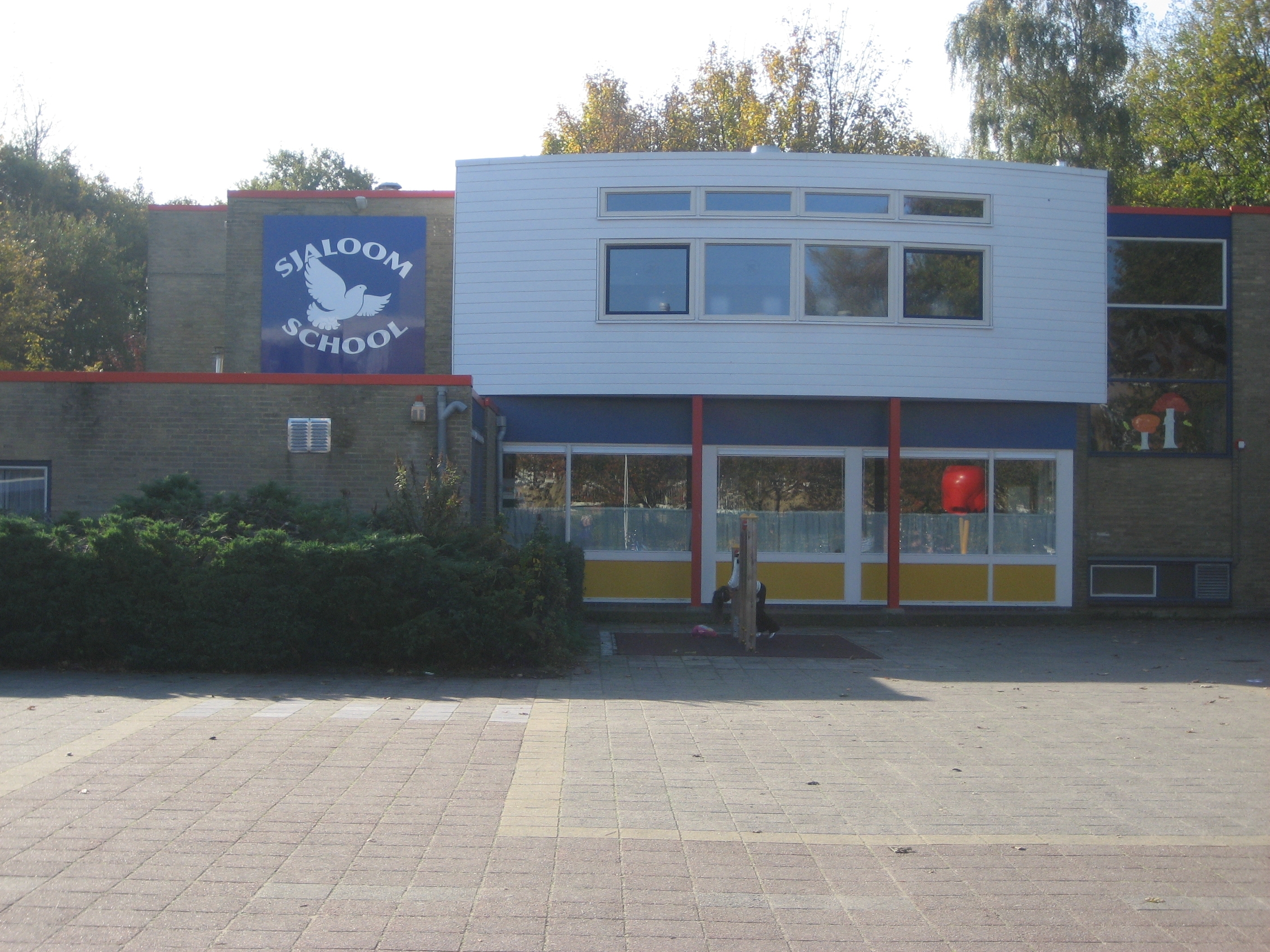 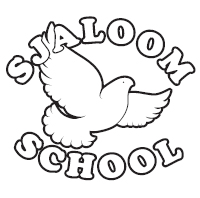 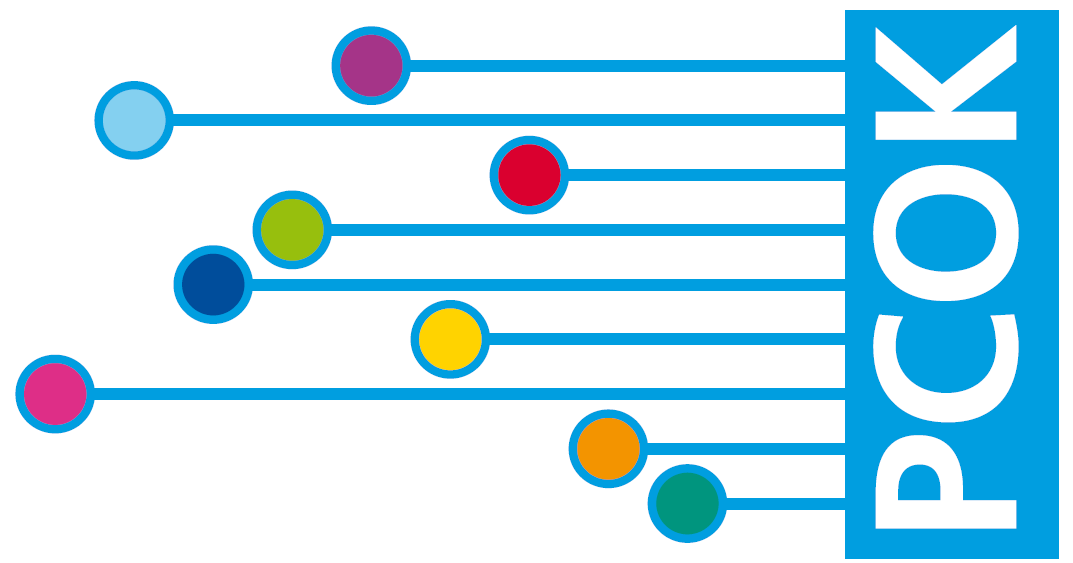 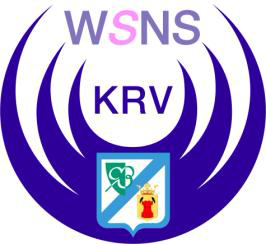 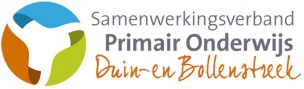 1.Inleiding1.1.Funtie van het schoolondersteuningsprofielIn dit schoolondersteuningsprofiel wordt een beeld gegeven van de mogelijkheden, grenzen en ambities die de school heeft als het gaat om het bieden van passend onderwijs aan leerlingen met specifieke (extra of aanvullende) onderwijsbehoeften. Uit dit document blijkt of de school voldoet aan de basisondersteuning die door het schoolbestuur en het samenwerkingsverband is vastgesteld of nog wordt vastgesteld. Bovendien wordt aangegeven voor welke leerlingen met specifieke onderwijsbehoeften het team een arrangement heeft. Het schoolondersteuningsprofiel ondersteunt het antwoord op de vraag of de school kan voldoen aan de onderwijsbehoefte van een leerling. Dit schoolondersteuningsprofiel geeft ook de ambities van het team weer. Deze ambities staan geformuleerd in concrete doelen van het schoolbeleid. Op basis van dit document kan de school een goede gesprekspartner zijn voor bestuur, ouders, het samenwerkingsverband, het speciaal onderwijs en organisaties voor welzijn en zorg. De optelsom van de gegevens van meerdere scholen van het samenwerkingsverband geven een beeld van het onderwijsondersteuningscontinuüm op het niveau van het schoolbestuur, de gemeente en het samenwerkingsverband. Op basis van dit overzicht kan het samenwerkingsverband bepalen voor welke kinderen op welke plek voorzieningen aanwezig zijn. Het schoolbestuur en het samenwerkingsverband kunnen vervolgens beleid ontwikkelen om te voldoen aan de zorgplicht voor het bieden van passend onderwijs aan alle leerlingen uit de regio. Zo vormen de schoolondersteuningsprofielen van alle scholen samen een belangrijke bouwsteen voor het ontwikkelen van beleid op onder andere de ondersteuningstoewijzing, de verdeling van middelen en het arrangeren van een goed antwoord op de onderwijsbehoeften van leerlingen. 1.2.Samenstelling en vaststelling  van het schoolondersteuningsprofielHet schoolondersteuningsprofiel van de school is opgesteld door de directie van de school op basis van de ingevulde facts & findings en een bijeenkomst met directeuren en intern begeleiders in 2012. Na opstelling is dit schoolondersteuningsprofiel ter advisering voorgelegd aan de medezeggenschapsraad van de school.Na uitvoering of beargumenteerde afwijzing van dit advies heeft het bevoegd gezag het schoolondersteuningsprofiel voor de periode 2013-2017 vastgesteld:Namens het bestuur:	Naam:__________________________________________________Functie:________________________________________________Handtekening:___________________________________________Plaats en datum:_________________________________________Namens de school:Naam:__________________________________________________Functie:________________________________________________Handtekening:___________________________________________Plaats en datum:_________________________________________Namens de M.R.:Naam:__________________________________________________Functie:________________________________________________Handtekening:___________________________________________Plaats en datum:_________________________________________2.Algemene gegevens2.1.De schoolSchool: 	SjaloomschoolBrin: 		13IDDirecteur: 	mw. J.A. de JongIntern begeleiders: mw. A. van Dommelen/ mw. J. HomanBestuur: 	stichting PCOKSamenwerkingsverband: WSNS KRV -> Stg. SWV Primair Onderwijs Duin- en Bollenstreek (28-12)2.2.Onderwijsvisie/SchoolconceptDe Sjaloomschool is een school waar hoogwaardig onderwijs wordt gegeven door deskundig personeel. Wij streven naar het behalen van goede resultaten. Wij streven naar het geven van onderwijs waarin de maatschappelijke ontwikkelingen vertaald worden in eigentijds christelijk onderwijs. Wij hebben aandacht voor het kind en zijn/haar groei. Wij investeren in de ontwikkeling en de ondersteuning van leerlingen die extra zorg behoeven. Wij streven naar een veilige leeromgeving. Naast kennisoverdracht streven wij naar een zelfstandige leerhouding om de leerlingen toe te rusten tot respectvolle en bekwame wereldburgers. Wij zijn ook een school die staat in een sterk vergrijzende wijk. Wij hebben veel last van een ernstig teruglopend leerlingenaantal in combinatie met de vele bezuinigingen. 2.3.Kengetallen leerlingenpopulatie van de afgelopen schooljaren2.3.1.Leerling aantallenBovenstaande figuur laat zien dat het leerlingenaantal vanaf 2009 een grillig verloop vertoont. De directie van de school geeft aan dat de verwachting is dat het leerlingaantal sterk zal dalen. De wijk Cleijn Duin vergrijst in sterke mate. De vele flatwoningen zijn/worden levensloopbestendig gemaakt. Er komen steeds minder nieuwe gezinnen met jonge kinderen in de wijk wonen. In de nabije omgeving bevinden zich ook de volgende scholen:1. Groen van Prinstererschool (NH)  2. Horizon (RK)  3. Willem van Veenschool (PCOK)  4. Duinroos locatie Zanderij  (PCOK)  5. Krulder (OBS)  6. Willem Alexanderschool (NH)  7. Windvang (SBO)Er is contact met de andere scholen: een van de  intern begeleiders gaat naar bijeenkomsten van het IB netwerk van het samenwerkingsverband. De directeur gaat naar bijeenkomsten van het KRV directeurenconvent. De directeur gaat naar bijeenkomsten van het PCOK directieberaad. Incidenteel is er contact met andere scholen als het gaat om (tussentijdse) verhuizingen, ouders die hun kinderen uit onvrede willen verplaatsen of veranderingen die meerdere kinderen uit 1 gezin betreffen. 2.3.2.Gewicht leerlingen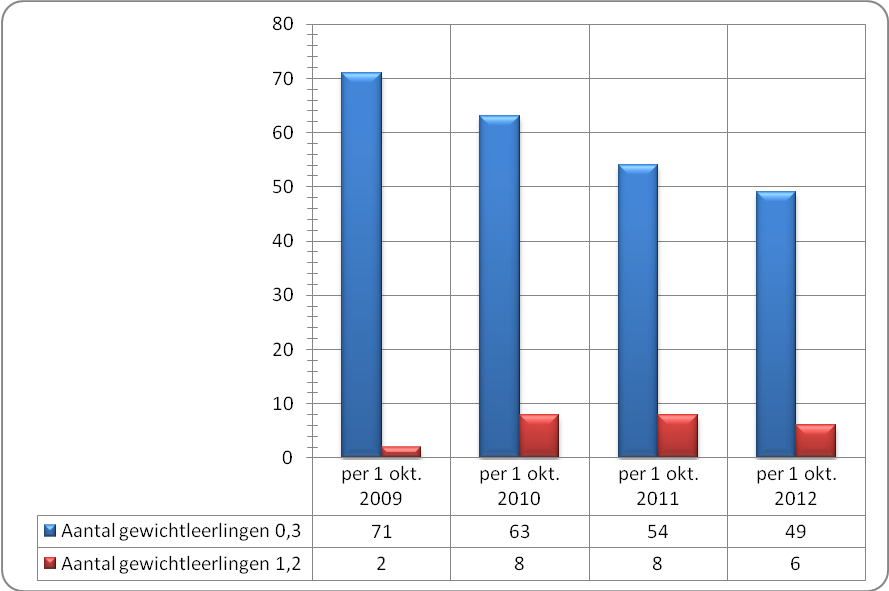 Bovenstaande figuur laat het aantal leerlingen met een leerlinggewicht zien van de afgelopen vier jaar. Op 1 oktober 2009 was het totaal percentage 43%. In 2010 41%. In 2011 38%. En op 1 oktober 2012 32%, uitgesplitst in 29,5% leerlingen met een leerlinggewicht 0,3 (landelijk gemiddelde 6,9%; leerlinggewichten 2011-2012 ) en 2,5% leerlingen met een leerlinggewicht 1,2 (landelijk gemiddelde 5,4% (bron:http://kengetallen.passendonderwijs.nl).  Het aantal leerlingen met een leerlinggewicht is afgenomen t.o.v. het leerlingenaantal. Dit is veroorzaakt door de veranderde, verscherpte regelgeving rondom de leerlinggewichten waardoor kinderen minder snel een leerlinggewicht toegekend krijgen.De school heeft meerdere leerlingen die geen leerlinggewicht hebben maar wel een NT2 achtergrond hebben. Ouders van deze leerlingen geven aan dat zij hoog opgeleid zijn in het land van herkomst. Hierdoor krijgen deze leerlingen geen leerlinggewicht toegekend terwijl er sprake is van een (grote) taalachterstand waardoor deze leerlingen wel veel extra  ondersteuning nodig hebben. Sommige kinderen spreken geen Nederlands als zij op school komen. De school maakt dan gebruik van Taalondersteuning Katwijk (Taalklas) om deze kinderen in een versneld tempo Nederlands te leren. De school heeft een populatie waarbij veel gezinnen te maken hebben met GGD, GGZ, Jeugdmaatschappelijk werk, Bureau Jeugdzorg, Bureau Jeugd en gezin, politie enz. Ook financiële problemen en schuldsanering komen geregeld voor.2.3.3.Aanmeldingen ZATSinds 2002 werkte de school met een bovenschools Zorg en AdviesTeam (ZAT). Hier werden kinderen besproken wanneer de school vastliep in haar aanpak. Afgelopen vier jaar zijn er 8 leerlingen besproken, hetgeen neerkomt op een gemiddelde van 2 leerlingen per jaar.Het ZAT bestond uit een vertegenwoordiging van de school (IBer) en de volgende professionals:Medewerker SBD – Centraal Nederland / OBD-LisseSchoolarts (GGD)Medewerker Bureau Jeugdzorg (BJZ)Algemeen Maatschappelijk Werker (AMW)Leerplichtambenaar (RBL)Preventief Ambulant Begeleider (SBO)	Per augustus 2012 zijn de bovenschoolse ZAT’s opgeheven en is de school gestart met inrichting van en het werken met een Multidisciplinair ZorgTeam  (MZT)op school.Het MZT bestaat uit een vertegenwoordiging van:School (directeur, IBer en e.v.t. leerkracht)Ouder(s) (vader, moeder of voogd)Samenwerkingsverband (onderwijsspecialist>ABer SBO/SO, Medewerker SBD / OA)Centrum voor Jeugd en Gezin (gezins- of opvoedingsspecialist > GGD, BJZ, AMW)e.v.t. extern deskundige In schooljaar 2012- 2013 (T/m april 2013) is het MZT reeds 6x bijeen geweest. De school ervaart dat door aanwezigheid van alle disciplines + ouders (!) lijnen korter zijn. En er direct afspraken voor ondersteuning gemaakt kunnen worden, zowel thuis als op school. Een goede onderlinge communicatie blijft een aandachtspunt.Als probleem heeft de school de ervaring dat bij een eerste nieuwe inzet van het MZT, het heel moeilijk is om alle disciplines op korte termijn aan de tafel te krijgen. Daarna lijkt het moeilijk om alle disciplines aan de tafel te houden als men niet meer rechtstreeks betrokken is en opdrachten heeft uit te voeren. Het bijhouden van de voortgangsrapportages hangt af van de inzet van allen en vraagt aandacht.2.3.4.Aanmeldingen PCL en verwijzingen SBOAfgelopen vier jaar meldde de school 15 leerlingen aan bij de PCL en verwees de school 4 leerlingen naar het SBO. Dat komt overeen met een verwijzingspercentage van 2% per jaar en dat is meer dan het landelijk gemiddelde dat 0,51% bedraagt (bron: http://kengetallen.passendonderwijs.nl, aantal leerlingen verwezen naar het zelfde of een ander samenwerkingsverband 2010-2011, het percentage is 2011-2012 is nog niet bekend). Een van deze 4 leerlingen is op de school gebleven met ondersteuning in de vorm van Meer Handen in de Klas.Soms heeft de school geen andere keus dan een kind te verwijzen naar het SBO. Dat doet de school als een kind ongelukkig wordt en niet meer naar school wil omdat het ervaart dat anderen het veel beter kunnen dan zij. Sommige kinderen gaan hierdoor externaliserend gedrag vertonen. Het SBO kan kinderen onderwijs bieden dat kinderen recht doet en beter aansluit op hun onderwijsbehoeften. Het SBO kan nog meer ruimte bieden aan een kind om zich in een eigen tempo, op eigen niveau te ontwikkelen. En er kan gemakkelijker gebruik gemaakt worden van specialismen.Voor 1 leerling maakt de school gebruik van Meer Handen in de Klas. Deze leerling kan daardoor op de eigen school blijven.Terugplaatsingen van leerlingen van het SBO naar het BAO zijn in de afgelopen jaren niet voorgekomen.2.3.5.Leerlingen met verwijzingen SO of een rugzakjeDe school verwees sinds 2008-2009 7  leerlingen naar het Speciaal Onderwijs (SO), naar cluster 2, cluster 3 en cluster 4.Er zijn op dit moment (medio december 2012) 2 kinderen met een indicatie (rugzakje); 1 van cluster 2  en 1 van cluster 4. Dit komt neer op 1,2% van de schoolpopulatie. Het landelijk gemiddelde van kinderen met een rugzakje in het basisonderwijs is 1,4% (bron: http://kengetallen.passendonderwijs.nl, totaal aantal leerlingen met een rugzak, zowel op het BO als SBO, schooljaar 2011-2012).Doorslaggevend bij toelating van een leerling met een rugzak of een kind met specifieke ondersteuningsbehoeften is het volgende:Allereerst wil de school wil menskracht kunnen leveren om deze leerling(en) volgens de uren behorend bij de rugzak, goed te ondersteunen. Ook de samenstelling van de betreffende groep en de aanwezigheid van eventuele andere leerlingen met een (zware) ondersteuningsbehoefte zal van invloed zijn of een leerling in die groep een plaats zal kunnen krijgen. Een derde argument om een leerling met een rugzak toe te laten zal zijn of er voldoende aansluiting is met en ondersteuning door de ouder(s) gegeven kan worden.In de afgelopen 4 jaar heeft de school ervaring opgedaan met een rugzakleerling cluster 2. De school heeft voldoende ondersteuning vanuit de Weerklank en door de ouders ervaren. De leerling is steeds door dezelfde, extra leerkracht ondersteund. Deze, inmiddels ex- leerkracht, ondersteunt nog steeds. Nu als vrijwilliger.De school heeft ook ervaring opgedaan met een rugzakleerling cluster 3. Deze leerling kreeg gedurende een aantal maanden thuisonderwijs en onderwijs via een webcam. Na terugkeer op school kreeg de leerling extra ondersteuning door de eigen leerkrachten. De ondersteuning door de (P)AB is als zeer matig ervaren. De leerkrachten hebben geen goede waardering door en samenwerking met de ouders ervaren. De school heeft sinds kort een rugzakleerling cluster 4. Tot nu toe zijn leerlingen met een verwijzing cluster 4 naar een SO school gegaan vanwege hun gedragsproblematiek. Met ingang van schooljaar 2012-2013 blijft een rugzakleerling cluster 4 op school. Voor een tweede leerling, in dezelfde groep, loopt een aanvraag cluster 4. Ook deze leerling zal op school blijven.Bij het team als geheel is geen vergroting van deskundigheid ontstaan als gevolg van rugzakleerlingen. Wel bij individuele personen als de Intern Begeleider en de leerkrachten bij wie de leerlingen in de klas zaten/ zitten.De ambitie van de school voor wat betreft passend onderwijs is:In principe laten wij alle leerlingen toe mits bij voorbaat bekend is dat wij niet de passende ondersteuning kunnen bieden die een leerling behoeft. Dit betekent dat bij verhuizingen de informatie van de andere school van grote invloed zal zijn. Er zal altijd eerst overleg plaatsvinden met de school van herkomst, ouders, IB, leerkrachten. De school moet eerst een overzicht hebben van gedane interventies en het effect daarvan. Bij nieuwe kleuters is het belangrijk dat de school een warme overdracht krijgt van de peuterspeelzaal/ kinderopvang en dat de ouders tijdens het intake gesprek en bij het invullen van de ontwikkelingsvragenlijst eerlijk zijn en informatie aan de school bekend maken die de ontwikkeling van het kind kunnen belemmeren of hebben belemmerd.2.3.6.Aantal gediagnosticeerde leerlingenOp de school zitten momenteel 2 kinderen met een dyslexieverklaring.Op de school zitten momenteel 0 kinderen met een verklaring voor dyscalculie.De school heeft momenteel geen leerlingen met een diagnose hoogbegaafdheid. Er is momenteel 1 leerling met een gediagnosticeerde hulp- of ondersteuningsvraag op het gebied van sociaal emotionele ontwikkeling. De school heeft in 2010-2011 en 2011-2012 meegedaan aan een gemeentelijk pilotproject Jeugd maatschappelijk werk. Een aantal leerlingen is besproken met de maatschappelijk werkster en er zijn gesprekken geweest met de ouders. Een aantal leerlingen heeft vervolgens individueel of in een kleine groep gesprekken gevoerd met de jeugd maatschappelijk werkster m.b.t. sociale vaardigheden. Helaas is het project gestopt en is de  jeugd maatschappelijk werkster op afroep en incidenteel beschikbaar.De aanpak van leerlingen met dyslexie ziet er als volgt uit: Wij volgen de adviezen en het plan van aanpak van het Protocol Leesproblemen en Dyslexie (PLD). Ook volgen wij de adviezen op die vermeld staan in door de Onderwijs Begeleidingsdienst afgegeven dyslexieverklaring.De aanpak van leerlingen met dyscalculie ziet er als volgt uit:Alle leerkrachten volgen in schooljaar 2012-2013 de door het samenwerkingsverband aangeboden cursussen Ernstige Reken- en Wiskunde problemen en Dyscalculie (ERWD) en maken een begin met het toepassen daarvan.De aanpak van leerlingen die hoogbegaafd zijn ziet er als volgt uit:De school heeft momenteel geen gediagnosticeerde hoogbegaafde leerlingen. Meerbegaafde leerlingen krijgen (extra) lesstof aangeboden m.b.v. de plusboeken en de bufferhoek. Dit is opgenomen in de groepsplannen.De school gaat als volgt om met leerlingen met een hulp- of ondersteuningsvraag op het gebied van sociaal emotionele ontwikkeling: In de afgelopen jaren zijn meerdere kinderen besproken en behandeld tijdens de uren die beschikbaar waren vanwege het pilotproject Jeugd Maatschappelijk Werk. Zie eerder. De school hanteert CITO Viseon en de CITO Kleuterobservatielijsten om de leerlingen te volgen. Er wordt Kanjertraining gegeven in alle groepen en het team heeft in januari 2013 een nascholingsdag gevolgd: Oplossingsgericht werken met Kids’Skills, een oplossingsgerichte manier van werken aan gedragsproblemen. Deze manier van werken is gebaseerd op dezelfde principes als Handelings Gericht Werken en is daarmee weer een doelgerichte stap op weg naar Passend Onderwijs. Indien nodig is/ wordt met ouders gesproken over een mogelijke aanpak buiten de school.Bovenstaande gegevens over de kengetallen van de afgelopen jaren zeggen iets over de mogelijkheden die de school ziet,  nu en in de toekomst, om op de school passend onderwijs te bieden voor leerlingen met speciale en/of aanvullende onderwijsbehoeften:In voorgaande jaren zijn wij beter in staat geweest dan momenteel om leerlingen met een extra behoefte te begeleiden. Vanwege het dalend aantal leerlingen met als gevolg minder inkomsten én alle bezuinigingen zijn de meeste ondersteuningsuren weggevallen. ‘Boventallig’ personeel staat nu voor een groep en daardoor moet zorg nu door de eigen leerkrachten worden gegeven. Hierdoor wordt het steeds moeilijker om leerlingen met een extra onderwijsbehoefte adequaat te ondersteunen. Zeker nu we m.i.v. schooljaar 2012-2013 ook nog eens 2 grote combinatiegroepen hebben moeten vormen. Ook in schooljaar 2013-2014 zal er sprake zijn van een of meerdere combinatiegroepen. 3.BasisondersteuningInleiding: De basisondersteuning geeft het niveau van ondersteuning weer, waaraan alle scholen in het samenwerkingsverband (gaan) voldoen. Mede op basis van de schoolondersteuningsprofielen van alle deelnemende scholen stelt het samenwerkingsverband het niveau van basisondersteuning vast.De basisondersteuning omvat vier aspecten: -  basiskwaliteit (het oordeel van de inspectie over de school);-  planmatig werken (het volgen van de resultaten van de leerlingen en het inrichten van het onderwijs op basis daarvan);-  preventieve en licht curatieve interventies (zoals een aanpak voor pesten of dyslexie) en-  onderwijsondersteuningsstructuur (goede afspraken over de organisatie binnen de school en samenwerking met specialisten)In de vragenlijst die voor deze rapportage is gebruikt, zijn deze vier aspecten van basisondersteuning bevraagd. De school heeft kunnen aangeven wat het meest recente oordeel van de inspectie was over de basiskwaliteit van de school. Vervolgens heeft de school het planmatig werken in beeld gebracht aan de hand van een aantal standaarden. Ten eerste door middel van een zelfbeoordeling op de standaarden onderwijs zorg die de Inspectie hanteert en vervolgens op de standaarden Handelingsgericht werken, welke zijn gerelateerd aan het schematisch overzicht ondersteuningsstructuur in de Duin- en Bollenstreek (groene schema, sept. 2012).Daarna heeft de school kunnen aangeven welke preventieve en licht curatieve interventies zij aanbiedt. Tot slot is de onderwijsondersteuningsstructuur in beeld gebracht door gegevens over aandacht/tijd, voorzieningen, mogelijkheden van het schoolgebouw en samenwerkingsrelaties van de school weer te geven.3.1.Basiskwaliteit volgens de inspectie1. De Inspectie heeft de kwaliteit van het onderwijs onderzocht tijdens het vierjaarlijks bezoek aan de school in maart  mei 2009 heeft de Inspectie geconcludeerd dat de kwaliteit van het onderwijs op de Sjaloomschool op de onderzochte onderdelen op orde is. Uit het onderzoek is gebleken dat het onderwijs op die gebieden geen of nauwelijks tekortkomingen kent. Verbeterpunt: ‘Leerlingen met specifieke onderwijsbehoeften ontwikkelen zich naar hun mogelijkheden’.  Hiermee werd bedoeld dat de school geen ontwikkelingsperspectief (OPP) had. Op dat moment waren er echter geen leerlingen die op een eigen leerlijn zaten waarbij de lesstof van het betreffende jaar was losgelaten en er een OPP nodig was.Aandachtspunt voor de school: een goed format voor het OPP.2. De Inspectie heeft de kwaliteit van de school onderzocht  in het kader van het onderzoek Voor- en Vroegschoolse Educatie (VVE) in september  oktober 2012 heeft de Inspectie de kwaliteit van het onderwijs met betrekking tot Voor- en Vroegschoolse Educatie als voldoende beoordeeld. Verbeterpunten: meer formalisering en meer afstemming van de doorgaande lijnen tussen de peuterspeelzaal en de school; vinden van een meer effectieve manier om ouderparticipatie te stimuleren (beleid); meer planmatig werken aan VVE- activiteiten; meer differentiatie met betrekking tot instructie en verwerking Aandachtspunt voor de school: beleid ten aanzien van onderwijs aan het jonge kind, het evalueren hiervan en het gericht formuleren van verbeteractiviteiten en borging.Op basis van de behaalde resultaten kent de Inspectie de school jaarlijks het basisarrangement toe. Dit betekent een voldoende kwaliteit van het onderwijs3.2.Planmatig werken3.2.1.Standaarden van de schoolorganisatieOnderstaand schema geeft aan hoe de school zichzelf beoordeelt op een aantal standaarden uit het toezichtkader van de Inspectie van het onderwijs.Directie en IB beoordelen de school op 10 van de 27 bovenstaande inspectie indicatoren als voldoende en 17 van de 27 als goed.  Hiermee geeft men aan dat men vindt dat de basisondersteuning in orde De school heeft zich geen excellente beoordelingen gegeven omdat men van mening is dat er altijd verbetering mogelijk is. T.a.v. de goede beoordelingen door de school:1.1  De school kent de laatste jaren gemiddeld een percentage van 30-40 % leerlingen met een leerlinggewicht. Dit percentage was voorheen groter maar door de nieuwe gewichtenregeling is het percentage afgenomen. T.o.v. de groep scholen waarmee de school zich mag vergelijken, zijn de scores hoger1.4  De school heeft 2 leerlingen met een ‘rugzak’ en 1 leerling MHIK (Meer Handen In de Klas). Deze leerlingen hebben een eigen handelingsplan en krijgen extra ondersteuning in en buiten de klas. Andere leerlingen met een ondersteuningsbehoefte komen voor in het groepsplan of hebben een eigen handelingsplan. Resultaten worden systematisch geanalyseerd.4.2  D.m.v. leerlingtevredenheidsonderzoeken en oudertevredenheidsonderzoeken wordt/ is in kaart gebracht hoe leerlingen zich voelen. Ook in de klassen wordt d.m.v. sociogrammen en Viseon gevolgd hoe leerlingen zich voelen. Het verwerken van de resultaten en de aanpak van de uitkomsten zijn in ontwikkeling4.5/ 4.6/4.7  De school heeft een schoolreglement met daarin de belangrijkste afspraken over de omgang met elkaar. Er is een (digitaal) pestprotocol en de regels van de Kanjertraining worden gehanteerd. E.e.a. staat in de schoolgids. Bij problemen worden ouders uitgenodigd voor een gesprek. Tegenwoordig steeds meer met de betreffende kinderen erbij. 5.1/2  Door de aanschaf van nieuwe methodes voor Taal en Rekenen is de school goed in staat om een duidelijke uitleg te geven van de aangeboden leerstof waardoor er een taakgerichte werksfeer is. De school is op deze manier in staat om rekenlessen en vaak ook de taallessen op 3 niveaus te geven.Vanaf 7.1 De school hanteert een leerlingvolgsysteem in Parnassys. M.b.v. CITO toetsen worden 2x per jaar in alle groepen toetsen afgenomen. De resultaten daarvan worden geanalyseerd en leiden tot groepsplannen/ individuele handelingsplannen. School gebruikt volgens het principe van Opbrengstgericht Werken alle toetsgegevens als een soort van “Early Warning Systeem”. School werkt ook volgens het principe van Handelingsgericht werken.De school werkt planmatig aan verbeteringen d.m.v. een schoolplan, een jaarplan, beleidspunten vergaderingen, zorgteamoverleg, cyclus van gesprekken met de IB.Parnassys geeft de school, het schoolbestuur en de Inspectie inzicht in de scores en resultaten van het onderwijsleerproces en de kwaliteit van het onderwijs.3.2.2.Standaarden handelingsgericht werkenOnderstaande schema's geven per ondersteuningsniveau weer hoe de school zichzelf op dit moment beoordeelt betreffende de ontwikkeling van handelingsgericht werken (HGW).Ondersteuningsniveau 1: Algemene preventieve ondersteuning in de groepOndersteuningsniveau 2: Extra ondersteuning in de groepOndersteuningsniveau 3: Speciale ondersteuning in overleg met de IB-erOndersteuningsniveau 4: Schoolnabije ondersteuningHandelingsgericht werken in de school - AlgemeenBovenstaande gegevens over het planmatig werken (standaarden Inspectie en Handelingsgericht werken) zijn van betekenis met betrekking tot de mogelijkheden die de school ziet, nu en in de toekomst, om op de school passend onderwijs te bieden voor leerlingen met speciale en/of aanvullende onderwijsbehoeften:De school is goed op weg m.b.t. HGW. Er zijn meerdere studiedagen gevolgd door het team. Er wordt over het algemeen door de school heen op een eenduidige, planmatige, wijze gewerkt.  Echter, door het steeds verder dalen van het leerlingenaantal waardoor de subsidie van het Rijk steeds minder wordt, zal het in de toekomst lastig worden om zeer specifieke onderwijsondersteuning te kunnen bieden. Er is onvoldoende menskracht en geld. 3.3.Preventieve en licht curatieve interventiesDe school biedt nog geen ondersteuning aan leerlingen met rekenhulpvragen (dyscalculie) conform het protocol. Alle leerkrachten volgen in schooljaar 2012-2013 de cursus ERWDDe school biedt ondersteuning aan leerlingen met Leeshulpvragen (dyslexie) conform het protocol, maar nog niet volledig. Er wordt al veel gedaan, maar de specifieke interventies staan nog niet voldoende in het groepsplan. De handelingsplannen die hieruit voortvloeien zijn nog te beknopt en de doelen niet SMART genoeg geformuleerd.De school heeft een protocol voor medische handelingen, volgens de richtlijnen van de GGD ScholenwijzerDe school biedt geen fysieke toegankelijkheid voor leerlingen die dit nodig hebben want de school heeft geen lift naar de verdieping, maar 2 trappen in het hoofdgebouw en hoge stoepen voor de ingangen. De school biedt aangepaste werk- en instructieruimtes voor leerlingen die dit nodig hebben: in de klassen is een instructietafel. Ook is in de klassen de mogelijkheid om leerlingen even apart te laten werken. Leerlingen kunnen daarnaast rustig in de gang werken. Er kan gebruik gemaakt worden van het computerlokaal, de aula, de lerarenkamer en de RT kamer om leerlingen apart te laten werken/ te begeleidenDe school heeft een aanpak gericht op sociale veiligheid: de school maakt gebruik van de 2 jaarlijkse Risico Inventarisatie en Evaluatie (R.I. & E.). Hieruit volgen aandachtspunten en een plan van aanpak. De school heeft een preventiemedewerker die gezamenlijke bijeenkomsten op stichtingsniveau bijwoont. De school heeft een vertrouwenspersoon. De stichting PCOK waartoe de school hoort heeft 2 vertrouwenspersonen. Er is een Landelijke Klachtenregeling.De school hanteert de Kanjertraining, Viseon en de CITO observatielijsten voor kleuters. De school heeft een schoolreglement. De school heeft een (digitaal)pestprotocol. De school hanteert een 3 jaarlijkse cyclus van tevredenheidsonderzoeken; voor leerlingen, leraren en oudersDe school heeft nog geen specifieke aanpak gericht op het voorkomen van gedragsproblemen maar het team heeft inmiddels een studiedag “Werken aan gewenst gedrag” gevolgd en volgde in januari 2013 een studiedag “Kids’s Skills. Groepsplannen voor gedrag worden nog niet gehanteerd. Die is een ontwikkelpunt voor schooljaar 2012-2013De school heeft een onderwijsprogramma en leerlijnen die zijn afgestemd op leerlingen met een minder dan gemiddelde intelligentie. Dit zijn de 1 ster kinderenDe school heeft een onderwijsprogramma en leerlijnen die zijn afgestemd op leerlingen met een meer dan gemiddelde intelligentie. Dit zijn de 3 ster kinderenBovenstaande gegevens over de preventieve en licht curatieve interventies betekenen voor de mogelijkheden die de school nu en in de toekomst ziet, om  op de school passend onderwijs te bieden voor leerlingen met speciale en/of aanvullende onderwijsbehoeften: Wij zijn in staat om kinderen met een extra onderwijsbehoefte de benodigde ondersteuning te bieden MITS de problematiek niet te zwaar is en teveel ten koste van andere leerlingen gaat. Zie ook 2.3.53.4.Onderwijsondersteuningsstructuur3.4.1.DeskundigheidDe leerkracht die is afgestudeerd als orthopedagoog werkt op onze school niet als orthopedagoog. Er zijn 2 afgestudeerde Remedial Teachers in de school. 1 is de directeur. 1 werkt 2 dagen als leraar. Beiden kunnen vanwege het tekort aan formatie niet ingezet worden als RT.Bovenstaande gegevens over de deskundigheid van het team en van het samenwerkingsverband betekenen het volgende voor de mogelijkheden die de school ziet, nu en in de toekomst, om op de school passend onderwijs te bieden voor leerlingen met speciale en/of aanvullende onderwijsbehoeften:Onze school heeft behoefte aan het planmatig aanbieden van cursussen door het samenwerkingsverband. Zoals de bijeenkomsten die zijn/ worden georganiseerd m.b.t. het protocol dyslexie of dyscalculie. Zo mogelijk ook op het gebied van gedragsproblematiek.3.4.2.Groepsgrootte en formatieHet team bestaat uit 12 leraren, 1 directeur, 1 onderwijsassistent voor de groepen 1/ 2 en een 2e OOP in de persoon van de schoonmaker in eigen dienst.Het team heeft in totaal aan formatie : 9,5333 De gemiddelde groepsgrootte is 23,7Er wordt gewerkt met combinatiegroepen of jaarklassen op de volgende wijze:Op de school zijn de beide kleuterklassen combinatiegroepen. Hiervoor wordt/is specifiek gekozen. Vanwege bezuinigingen kent de school sinds schooljaar 2012- 2013 2 combinatie-groepen in de bovenbouw: een combinatiegroep 5/7 en een combinatiegroep 7/8. Ook in schooljaar 2013-2014 zal er sprake zijn van een of meerdere combinatiegroepen.Naast de ondersteuning door de leerkracht is er weinig ondersteuning buiten de klas mogelijk. Dit wordt veroorzaakt doordat er nauwelijks ondersteuningsuren zijn overgebleven na de bezuinigingsronde in 2012. Er wordt z.v.m. en intensief gebruik gemaakt van stagiaires. Dit geeft de leerkrachten de gelegenheid om extra ondersteuning te bieden aan de instructietafel of buiten de klas. E.e.a. is afhankelijk van de aanwezigheid van stagiaires. Er kan dus geen beleid op gemaakt worden. Bij de kleuters werkt op 4 ochtenden een onderwijsassistente. Op woensdag is 1 leraar extra beschikbaar voor het verlenen van ondersteuning. Deze leraar zal ook ingezet worden voor de ondersteuning in groep 3 en zal taken van Intern Begeleider voor de groepen 1-3 uitvoeren. Voor de groepen 4 t/m 8 is 1 leraar op donderdag beschikbaar voor het verlenen van ondersteuning en het uitvoeren van taken van Intern Begeleider. Het bovenstaande heeft grote gevolgen voor het geven van Passend Onderwijs. Het zal voor de school dan ook een grote uitdaging zijn om Passend Onderwijs te kunnen bieden. De school verwacht dat de kwaliteit van het onderwijs te lijden zal krijgen door de combinatiegroepen en het wegvallen van ondersteuningsuren.In onderstaande tabel is aangegeven hoeveel formatie er is voor de eerder ingevulde deskundigheid.T.a.v. de teamdeskundigheid is de stand van zaken:Alle leraren hebben de diverse studiebijeenkomsten m.b.t. HGW enz. bijgewoond en passen het HGW zoveel mogelijk toe. Het team heeft meerdere studiedagen gevolgd m.b.t. opbrengstgericht werken/ handelingsgericht werken/ passend onderwijs. Ook heeft het team een studiedag gevolgd m.b.t. gedragsproblemen. Het team volgde in januari 2013 een vervolg op deze studiedag. Het team heeft studiedagen m.b.t. leesproblemen en dyslexie gevolgd. Het team volgt in 2012- 2013 de studiedagen m.b.t. rekenproblemen en dyscalculie.Het team heeft ook studiebijeenkomsten gevolgd m.b.t. de invoering van Parnassys.In de praktijk is het bovenstaande zichtbaar doordat er op een eenduidige en planmatige wijze wordt gewerkt.Deze gegevens over de aandacht, tijd en inzetbaarheid van de deskundigheid betekenen het volgende voor de mogelijkheden die de school ziet, nu en in de toekomst, om op de school passend onderwijs te bieden voor leerlingen met speciale en/of aanvullende onderwijsbehoeften:Hoewel de deskundigheid van het team door het volgen van bovengenoemde studiedagen enz. is toegenomen zien wij de toekomst niet positief in. Het leerlingenaantal blijft dalen. De bezuinigingen worden steeds groter. Er zullen meer combinatieklassen komen. Zorguren zullen nog verder dalen. 3.4.3.VoorzieningenIn onderstaande tabel is aangegeven of en hoeveel leerlingen gebruik maken van beschikbare voorzieningen/aanpakken:Daarnaast maakt de school gebruik van andere voorzieningen/aanpakken:Een cyclus van gesprekken met de sociaal verpleegkundige. Ook maakt de school indien noodzakelijk gebruik van de WSNS crisisinterventie. De school deed mee aan een pilotproject Jeugd Maatschappelijk Werk gesubsidieerd door de gemeente, maar de gemeente betaalt niet meer waarmee de ondersteuning aan leraren en leerlingen is weggevallen. De IB voert nog wel indien nodig gesprekken met JMW. Op afroep.Het is voor de school heel belangrijk dat er in de toekomst extra middelen beschikbaar komen om een goede ondersteuning te kunnen bieden. Het team is heel capabel om ondersteuning te geven maar zal dit niet op hetzelfde niveau kunnen blijven uitvoeren als er meer combinatiegroepen komen en er met minder mensen meer ondersteuning moet worden gegeven.3.4.4.Mogelijkheden van het schoolgebouwDe mogelijkheden van het schoolgebouw zijn weergegeven in onderstaande tabel:De school beoordeelt de werkruimten en lokalen als volgt:Deze gegevens over de ruimtelijke omgeving betekenen het volgende voor de mogelijkheden die de school ziet, nu en in de toekomst, om op de school passend onderwijs te bieden voor leerlingen met speciale en/of aanvullende onderwijsbehoeften:De school heeft niet de mogelijkheid om leerlingen te ondersteunen die zich niet zelfstandig, of met lichte hulp,  door het schoolgebouw kunnen begeven. Er is geen ruimte voor kinderen met een bewegingsbehoefte. 3.4.5.SamenwerkingsrelatiesDe school werkt samen met onderstaande onderwijs partners en externe instanties:De school is tevreden over het diverse cursusaanbod dat het samenwerkingsverband biedt en over de mogelijkheid om crisisinterventie te krijgen voor kinderen met ernstige gedragsproblemen. De school is tevreden over het IB netwerk. De school is tevreden over de samenwerking met bureau Leerplicht. De school heeft weinig samenwerking met Pabo’s. Dit is echter ook niet nodig. Elk jaar biedt de school z.v.m. stageplaatsen en hebben de mentoren overleg met de begeleiders vanuit de Pabo’s. De school ervaart sinds 2012 een betere samenwerking met de schoolarts en de sociaal verpleegkundige. Voorheen verliep het contact niet soepel. Er is niet veel samenwerking meer met (jeugd)maatschappelijk werk. Nu alleen nog op afroep. Die samenwerking is goed. Er is contact met de BSO. Daar kan nog wel iets beter gecommuniceerd worden. Idem met de peuterspeelzaal. Er is goed contact met de VO scholen. School maakt graag gebruik van het aanbod om met de leerlingen naar de bibliotheek te gaan. Bureau HALT verzorgt meerdere bijeenkomsten op school voor de leerlingen van de groepen 7 en 8. Bijv. over vuurwerk, digitaal pesten en criminaliteit. School zou graag een beter contact hebben met de wijkagent en de wijkregisseur. Vaak komen problemen die zich na schooltijd in de wijk voordoen, de school binnen. In het afgelopen jaar is er weinig gebruik gemaakt van expertise van onderwijsbegeleidingsdiensten. Dit wordt veroorzaakt door het wegvallen van de subsidie door de gemeente en bezuinigingen. De school maakt gebruik van PAB van vanuit het SBO en SO. De school ervaart dat de samenwerking met de PAB vanuit het SBO vaak stroef verloopt. Wij als school zouden graag zien dat de PAB meer gericht is op de hulpvraag vanuit de school. Dit betekent een positieve en dienstbare opstelling t.o.v. de dingen die goed gaan en met de leerkrachten en Intern Begeleider meedenken in de problemen waar zij tegenaan lopen. De school zou ook graag meer willen samenwerken met instanties als BJZ, CJG, Curium, Kristal, AED, huisartsenpraktijk,logopedie, fysiotherapie maar merkt dat er geen of weinig terugkoppeling plaatsvindt nadat de school de vele formulieren heeft ingevuld en/of gesprekken heeft gevoerd.Deze gegevens  over samenwerkingspartners betekenen het volgende voor de mogelijkheden die de school ziet, nu en in de toekomst, om op de school passend onderwijs te bieden voor leerlingen met speciale en/of aanvullende onderwijsbehoeften:Wij zullen in de toekomst nog meer een beroep moeten kunnen doen op de verschillende disciplines om ons te ondersteunen om de kwaliteit van het onderwijs op hetzelfde peil te houden als in de voorgaande jaren. School wil dat de samenwerking met externe partners zo effectief en efficiënt mogelijk is en niet verzand in het eindeloos invullen van formulieren en doen van verslagen. 4.Ondersteuningsarrangementen voor leerlingen met specifieke onderwijsbehoeftenInleidingIn dit hoofdstuk wordt in kaart gebracht in hoeverre de school in staat is een aanbod te hebben voor leerlingen met specifieke onderwijsbehoeften. Deze behoeften kunnen betrekking hebben op: -  leer- en ontwikkelingskenmerken;-  fysieke en medische kenmerken;-  sociaal-emotionele en gedragsmatige kenmerken -  werkhouding -  thuissituatieEr wordt beschreven welke aanpak de school heeft voor de verschillende aandachtsgebieden. Voor het beschrijven van deze onderwijsondersteuningsarrangementen is informatie verzameld over:-  deskundigheid die de school heeft of binnen handbereik heeft; -  tijd en aandacht die de school aan leerlingen kan besteden; -  specifieke materialen of voorzieningen waarover de school beschikt; -  mogelijkheden van het schoolgebouw -  samenwerking met relevante organisatie4.1.Leren en ontwikkelingIn de bovenstaande hoofdstukken staat in grote lijnen beschreven wat de school kan en doet en wat mogelijke belemmeringen zijn.In dit hoofdstuk wordt e.e.a. nader uitgewerkt. 4.2.Fysiek en Medisch4.3.Sociaal-emotioneel en gedrag4.4.Werkhouding4.5.Thuissituatie5.ConclusieHet zorgplan van het samenwerkingsverband KRV kent de 6 niveaus van ondersteuning (het groene schema). De school voldoet aan de basisondersteuning niveaus 1 t/m 4 en heeft inmiddels ook redelijk wat ervaring opgedaan met de niveaus 5 en 6Niveau 1: Algemene preventieve ondersteuning in de groep. De leerkrachten geven kwalitatief goed adaptief onderwijs en realiseren een positief leerklimaat. De leerkrachten hebben inzicht in de na te streven doelen. De leerkrachten werken met de cyclus van Handelingsgericht Werken: observeren/signaleren, analyseren, handelen, evalueren. De leerkrachten passen structureel observatie- en/of signaleringsmomenten in m.b.v. methode gebonden toetsen en niet-methode gebonden toetsen (CITO) volgens de toetskalender. De leerkrachten werken met vaardigheidsscores en groepsplannen o.b.v. de CITO toetsen. De leerkrachten maken een groepsplan volgens het format dat op schoolniveau is bepaald. Resultaten, acties en afspraken worden bijgehouden in Parnassys. De leerkrachten bespreken de resultaten met de Intern Begeleider. En met de ouders. De leerkrachten zorgen voor goede taakgerichte leertijd en differentiatie. De leerkrachten gaan uit van verschillen tussen leerlingen. De leerkrachten houden d.m.v. scholing hun professionaliteit op peil. Een leerling gaat naar ondersteuningsniveau 2 als de algemene ondersteuning van niveau 1 op een of meer specifieke gebieden, ontoereikend is. Niveau 2: Extra ondersteuning in de groep. De leerkrachten geven extra ondersteuning aan leerlingen die o.b.v. toetsgegevens een onvoldoende leerresultaat (IV of V) hebben behaald op de aangeboden leerstof. De leerkrachten analyseren en interpreteren de gegevens en passen het groepsplan aan. De leerkrachten zorgen dat de leerlingen maximaal 2 handelingsperioden van 8 weken op dit niveau doorlopen. De leerkrachten overleggen met de Intern Begeleider. De leerkrachten bespreken de extra ondersteuning met de ouders. Gedane acties, resultaten en afspraken worden bijgehouden in Parnassys.In een leerlingbespreking met de Intern Begeleider wordt besproken of een leerling in niveau 2 blijft of terug kan naar niveau 1 of naar niveau 3 gaat en indien nodig een individueel handelingsplan krijgtNiveau 3: Speciale ondersteuning in overleg met de Intern Begeleider. De leerkrachten stellen o.b.v. de analyse van de gegevens het groepsplan bij of starten indien nodig een individueel handelingsplan. De leerkrachten bieden maximaal 1 behandelingsperiode van speciale ondersteuning. De leerkrachten kunnen de hulp inroepen van de Intern Begeleider bij het uitvoeren van het HP. De hulp kan bestaan uit adviezen en/of observaties. De leerkrachten en de Intern Begeleider evalueren de geboden hulp. Ouders worden bij de behandeling betrokken en geïnformeerd over de (vervolg)stappen. Gedane acties, resultaten en afspraken worden bijgehouden in Parnassys. Ouders tekenen voor een individueel HP. Als de hulp niet toereikend blijkt te zijn geweest, overleggen de leerkrachten met de Intern Begeleider of de leerling naar niveau 4 gaat. Niveau 4: Schoolnabije ondersteuning. Leerkrachten informeren de Intern Begeleider van de resultaten van de geboden hulp. Leerkrachten bespreken leerlingen in het Zorgteam. Hierin heeft ook de directie zitting. Leerlingen kunnen als eerste stap worden aangemeld voor PAB SBO. Er wordt een hulpvraag opgesteld. Bepaald wordt wie verder om advies of hulp wordt gevraagd. De leerkrachten werken verder aan het individuele HP. De Intern Begeleider zorgt voor agendering van de leerling binnen het Zorgteamoverleg. Daarin worden vervolgactiviteiten besproken. Indien nodig/ mogelijk vraagt de Intern Begeleider ondersteuning en middelen aan vanuit de Leerling Gebonden Financiering. De leerling wordt geobserveerd en onderzocht door bijv. SBD/OBD of een ander extern onderzoeksbureau. De leerkrachten zorgen voor de noodzakelijke informatie m.b.t. het leerproces en de resultaten. De Intern Begeleider coördineert de verspreiding van gespreksverslagen aan externen. Ouders worden geïnformeerd en zijn betrokken bij deze procedure. Gedane acties e.d. worden bijgehouden in Parnassys en indien van toepassing, in de voortgangsrapportage van het Samenwerkingsverband. Mogelijke vervolgactiviteiten kunnen zijn: de einddoelen voor de leerling worden aangepast. De leerling gaat op een eigen leerlijn werken. De Intern Begeleider doet een aanvraag indicatie voor SO of beschikking SBO.Als de hulp niet toereikend is beslissen de Intern Begeleider en de directie over vervolgstappen (niveau 5)De school heeft ook ervaring met leerlingen in niveau 5:Niveau 5: Bovenschoolse ondersteuning. Vanuit niveau 4 kan een leerling in aanmerking komen voor extra ondersteuning binnen de school met externe ondersteuning, bijv. Leerling Gebonden Financiering of Meer Handen in de Klas. (S)BO ondersteunen de Intern Begeleider bij de voorbereiding van de aanvraag. (S)BO ondersteunen de Intern Begeleider bij het voorbereiden van indicaties/ beschikkingen. Bij toekenning wordt door de Intern Begeleider, de directie, de ouders en externen besloten wat het vervolg zal worden. Blijft de leerling op school met een rugzak of MHIK of gaat de leerling naar SO/SBO. De school kan indien nodig crisisinterventie via het samenwerkingsverband inzetten om crisissituaties op te lossen. De school kan ondersteuning vragen verwijzing van de ene school voor basisonderwijs naar een andere school voor basisonderwijs. Onderwijsspecialisten ondersteunen de Intern Begeleider en de leerkrachten.Als de school niet in staat is de leerling voldoende, specifieke ondersteuning te bieden m.b.v. LGF of MHIK, zal een leerling naar niveau 6 gaanDe school heeft ook ervaring met leerlingen in niveau 6:Niveau 6: de leerling zal niet meer op de school blijven met een aangepast programma of LGF/MHIK maar zal worden verwezen naar een andere basisschool, speciaal basisonderwijs of speciaal onderwijsDe school werkt zoveel mogelijk handelingsgericht. Alle leerkrachten hebben kennis van het principe van HGW en passen HGW toe. De school is sterk als het gaat om leerlingen die problemen hebben met leren en ontwikkeling. De school heeft weinig ervaring met en is weinig toegerust voor leerlingen met fysieke of medische problemen. De school heeft veel ervaring met leerlingen met problemen in de thuissituatie. De school heeft de sociaal- emotionele ontwikkeling van kinderen in beeld. Een aanpak voor sociaal-emotionele problemen is in ontwikkeling. Problemen met de werkhouding kennen een individuele aanpak. In het algemeen staat de school niet afwijzend tegenover kinderen met specifieke ondersteuningsbehoeften. Bij elke aanvraag om een kind met een specifieke ondersteuningsbehoefte op de school te plaatsen zal door de school eerlijk moeten worden bekeken en gecommuniceerd of de school voldoende toegerust is om deze leerling adequaat te kunnen ondersteunen m.b.v. ondersteuning door ouders en specialisten. De school zal een kind niet toe kunnen laten als het kind zodanig ernstige gedragsproblemen heeft dat die het klassengebeuren en de leerkrachten ernstig ontregelen en aanleiding voor andere ouders zijn hun kinderen van school te halen. Zie 2.3.5 evDe school organiseert de extra ondersteuning volgens boven beschreven niveaus van zorg. De Sjaloomschool is een professionele, lerende, organisatie die steeds in ontwikkeling is en zal blijven. Dit gaat dus op voor alles wat de Inspectie, het schoolbestuur, het Rijk, de Gemeente, het Samenwerkingsverband, de ouders, de maatschappij en het onderwijsveld als ontwikkelingspunten zien. Gezien het feit dat de school aangeeft zich zorgen te maken voor de (nabije) toekomst en de kwaliteit van haar onderwijs en de hoop uitspreekt dat er in de toekomst voldoende middelen beschikbaar zullen komen om extra ondersteuning te kunnen blijven geven waardoor het niveau van het onderwijs op de school gewaarborgd blijft, kan worden geconcludeerd dat het samenwerkingsverband geen beroep kan doen op de school voor leerlingen met speciale en/of aanvullende onderwijsbehoeften, tenzij er ingrijpende veranderingen plaats vinden in de facilitering. Schoolondersteuningsprofiel
SjaloomschoolMaart 2013ZwakVoldoendeGoedExcellent1.1 De opbrengsten liggen op het niveau dat op grond van de kenmerken van de leerlingpopulatie verwacht mag worden*1.4 Leerlingen met specifieke onderwijsbehoeften ontwikkelen zich naar hun mogelijkheden*2.4 De school met een substantieel aantal leerlingen met een leerling-gewicht biedt bij Nederlandse taal leerinhouden die passen bij de onderwijsbehoeften van leerlingen met een taalachterstand*4.2 De leerlingen voelen zich aantoonbaar veilig op school*4.4 De school heeft inzicht in de veiligheidsbeleving van leerlingen en personeel en in de incidenten die zich op het gebied van sociale veiligheid op de school voordoen*4.5/6 De school heeft een veiligheidsbeleid gericht op het voorkomen en afhandelen van incidenten in en om de school*4.7 Het personeel van de school zorgt ervoor dat de leerlingen op een respectvolle manier met elkaar en anderen omgaan*5.1 De leraren geven duidelijke uitleg van de leerstof*5.2 De leraren realiseren een taakgerichte werksfeer*5.3 De leerlingen zijn actief betrokken bij de onderwijsactiviteiten*6.1 De leraren stemmen de aangeboden leerinhouden af op verschillen in ontwikkeling tussen de leerlingen*6.2 De leraren stemmen de instructie af op verschillen in ontwikkeling tussen de leerlingen*6.3 De leraren stemmen de verwerkingsopdrachten af op verschillen in ontwikkeling tussen de leerlingen*6.4 De leraren stemmen de onderwijstijd af op verschillen in ontwikkeling tussen de leerlingen*7.1 De school gebruikt een samenhangend systeem genormeerde instrumenten en procedures voor het volgen van de prestaties en de ontwikkeling van de leerlingen*7.2 De leraren volgen en analyseren systematisch de voortgang in ontwikkeling van de leerlingen*8.1 De school signaleert vroegtijdig welke leerlingen zorg nodig hebben*8.2 Op basis van een analyse van de verzamelde gegevens bepaalt de school de aard van de zorg voor de zorgleerlingen*8.3 De school voert de zorg planmatig uit*8.4 De school evalueert regelmatig de effecten van de zorg*8.5 De school zoekt de structurele samenwerking met ketenpartners waar noodzakelijke interventies op leerling-niveau haar eigen kerntaak overschrijden*9.1 De school heeft inzicht in de onderwijsbehoeften van haar leerling-populatie*9.2 De school evalueert jaarlijks de resultaten van de leerlingen*9.3 De school evalueert regelmatig het leerproces*9.4 De school werkt planmatig aan verbeteractiviteiten*9.5 De school borgt de kwaliteit van het onderwijsleerproces*9.6 De school verantwoordt zich aan belanghebbenden over de gerealiseerde onderwijskwaliteit*ZwakVoldoendeGoedExcellent1. Leerkrachten werken samen met hun leerlingen. Ze betrekken hen bij de analyse, formuleren samen doelen en benutten de ideeën en oplossingen van leerlingen*2. Leerkrachten verkennen en benoemen de onderwijsbehoeften van leerlingen o.a. door observatie, gesprekken en het analyseren van toetsen*3. Leerkrachten bekijken en bespreken de wisselwerking tussen de leerling, de leerkracht, de groep en de leerstof om de onderwijsbehoeften te begrijpen en daarop af te stemmen*4. Leerkrachten werken samen met ouders. Ze betrekken hen als ervaringsdeskundige en partner bij de analyse van de situatie en het bedenken en uitvoeren van de aanpak*5. Leerkrachten benoemen hoge, reële SMARTI-doelen voor de lange (einde schooljaar) en voor de korte (tussendoelen) termijn. Deze doelen worden gecommuniceerd en geëvalueerd met leerlingen, ouders en collega's*6. Leerkrachten werken met een groepsplan waarin ze de doelen en de aanpak voor de groep, subgroepjes en mogelijk een individuele leerling beschrijven*ZwakVoldoendeGoedExcellent1. Leerkrachten signaleren op basis van de verzamelde gegevens vroegtijdig leerlingen die in het groepsoverzicht de komende periode extra instructie, ondersteuning en /of begeleiding nodig hebben om de gestelde doelen te bereiken, dan wel excellente leerlingen die extra uitdaging nodig hebben om aanvullende doelen te bereiken*2. Leerkrachten signaleren leerlingen die qua gedrag, sociaal-emotionele ontwikkeling en werkhouding extra aandacht nodig hebben*3. Leerkrachten maken bij het signaleren van leerlingen gebruik van standaarden, criteria en ijkpunten die in school afgesproken zijn ten aanzien van de (leer)ontwikkeling van leerlingen*4. Leerkrachten zijn zich bewust van de grote invloed die zij op de ontwikkeling van hun leerlingen hebben*5. Leerkrachten reflecteren op hun eigen rol en het effect van hun gedrag op dat van leerlingen, ouders, collega’s*6. Tijdens de uitvoering van de groepsplannen vinden regelmatig klassenbezoeken plaats door de intern begeleider en/of leidinggevenden, teneinde zicht te hebben op en/of de leerkrachten te begeleiden bij het doelgericht uitvoeren van het groepsplan en bij het afstemmen van hun instructie, aanbod, onderwijstijd en klassenmanagement op de onderwijsbehoeften van de leerlingen.*ZwakVoldoendeGoedExcellent1. Leerkrachten bespreken minstens drie keer per jaar hun vragen betreffende het opstellen, uitvoeren en realiseren van hun groepsplannen met de intern begeleider*2. Leerkrachten stellen (incidenteel), als een leerling een bijzonder aanbod nodig heeft dat zich niet laat specificeren in een groepsplan, doelgericht een (tijdelijk) individueel handelingsplan op. Ouders en leerling zijn betrokken bij het opstellen en evalueren van dit plan.*3. Tijdens de groepsbespreking worden, indien nodig, leerlingen tijdig aangemeld voor de leerling-bespreking (of zorgteam van school). Het betreft onder meer leerlingen die (herhaald) onvoldoende profiteren van de extra zorg die zij ontvangen hebben, leerlingen met vragen over hun ontwikkelingsperspectief en specifieke onderwijsbehoeften, leerlingen met vermoedens van een ernstige problematiek of stoornis of vermoedens van problematiek in de thuis- of buurtsituatie.*4. Voorafgaand aan de leerling-bespreking vindt een gesprek met de ouders plaats en worden hun verwachtingen en vragen in kaart gebracht.* de leerling-bespreking zijn tenminste de intern begeleider en leerkracht aanwezig. De begeleidingsvraag van de leraar staat centraal. De bespreking is gericht op het handelen van de leerkracht.*6. Na afloop van de leerling-bespreking vindt een gesprek met de ouders plaats over wat de bevindingen zijn, welke besluiten en afspraken gemaakt zijn en op welke wijze school en ouders kunnen samenwerken.*ZwakVoldoendeGoedExcellent1. De school werkt structureel samen met externe partners in onderwijs en zorg (waaronder het CJG) ten aanzien van de ondersteuning van leerling, leerkracht, ouders en school.* de leerling-bespreking (of zorgteam op school) wordt, indien nodig, de expertise van deze partners ingeroepen om de vraag van een leerling, leerkracht en/of ouders te kunnen beantwoorden.*3. Het ontwikkelingsperspectief van de leerling wordt (indien nodig) in de leerling-bespreking (of zorgteam) vastgesteld of gevolgd en nagegaan hoe de leerkracht in een groepsplan en/of individueel handelingsplan hieraan tegemoet komt.*4. Ouders geven toestemming voor bespreking van hun kind in de leerling-bespreking (of zorgteam).*5. Ouders zijn uitgenodigd voor deelname aan het zorgteam en ondertekenen het verslag van dit overleg.*ZwakVoldoendeGoedExcellent1. De onderwijs- en begeleidingsstructuur is voor eenieder duidelijk. Er zijn heldere afspraken over wie wat doet, waarom, waar, hoe en wanneer*2. Alle teamleden zoeken, benoemen en benutten de sterke kanten en interesses van de leerlingen, de leerkrachten, de ouders en het schoolteam*3. Alle teamleden zijn open naar collega’s, leerlingen en ouders over het werk dat gedaan wordt of is. Motieven en opvattingen worden daarbij inzichtelijk gemaakt*4. Leerkrachten krijgen de mogelijkheid om competenties te ontwikkelen gericht op uitvoering van het handelingsgericht werken met groepsplannen gekoppeld aan het opbrengstgericht werken en worden hierin gestimuleerd en gefaciliteerd*5. De school heeft inzicht in de onderwijsbehoeften van haar leerlingenpopulatie*6. De school evalueert regelmatig de resultaten van externe interventies op het gebied van leerling- en leerkrachtbegeleiding*aanwezig zonder diplomaaanwezig met diplomaniet aanwezigOrthopedagoog*Psycholoog*Schoolmaatschappelijk werker*Remedial teacher*Motorische Remedial Teaching*Intern Begeleider*Taal/leesspecialist*Rekenspecialist*Gedragsspecialist*Sociale vaardigheden specialist*Hoogbegaafdheid specialist*Dyslexie specialist*Speltherapeut*Coaching en Video Interactie Begeleiding*niet aanwezigwel aanwezig geen formatie0,10,20,30,40,5meer dan 0,5meer dan 1meer dan 2Orthopedagoog*Psycholoog*Schoolmaatschappelijk werker*Remedial teacher*Motorische remedial teacher*Intern begeleider*Taal/leesspecialist*Rekenspecialist*Gedragsspecialist*Sociale vaardigheden specialist*Hoogbegaafdheid specialist*Dyslexiespecialist*Speltherapeut*Coaching en video interactie specialist*n.v.t.01-55-1010-1515-20meer dan 20Preventieve ambulante begeleiding (door SBO)*Ambulante begeleiding (rugzak)*Preventieve ambulante begeleiding (door SO)*Plusklas Hoogbegaafdengroep*Er is ruimte in de groep voor één-op-één begeleiding*Er is ruimte op de gang voor één-op-één begeleiding*Er is een prikkelarme werkplek*Er is ruimte voor een time-out*De lokalen zijn aangepast voor leerlingen met speciale onderwijsbehoeftenEr zijn ruimten met specifieke functies voor bewegings- en leerbehoeften (fysiotherapie, schooltuin, enzovoort)Er zijn werkplekken voor leerlingen beschikbaar op de gang of in flexibele ruimten*Anders (vul in bij Toelichting)SlechtMatigVoldoendeGoedZeer goedZijn de werkruimten afgestemd op de onderwijsbehoeften van kinderen?*Is de inrichting van de lokalen afgestemd op de onderwijsbehoeften van kinderen?*Swv PO (Leiden, Kennemerland, Haarlemmermeer, Reformatorisch)swv VO (Duin- en Bollenstreek)*(V)SO*SBO*AED (Ambulante Educatieve Dienst)*Ambulante Dienst Leidse Buitenschool*SchoolbegeleidingsdienstParticuliere RT- en/of psychologenpraktijkOpleidingsinstituten (Pabo's, SO-opleidingen, etc.)*Lokale overheid/gemeenteBureau jeugdzorg*Centrum voor Jeugd en Gezin (CJG)*Maatschappelijk werk*Huisarts(en)praktijk*GGD/Jeugdgezondheidsdienst (GGD HM)*GGZ (kinderen en jeugd Rivierduinen)*Curium*Kristal*Leerplicht (Regionaal Bureau Leerplicht)*Politie*Club- en buurthuiswerkBibliotheek*Buitenschoolse opvang (voor-, tussen- en naschoolse opvang)*Anders (vul in bij toelichting)Leer- en ontwikkelingskenmerkenhebben betrekking op leer- en ontwikkelingshulpvragen, leerachterstand, taalhulpvragen en ontwikkelingsvoorsprongLeer- en ontwikkelingskenmerkenhebben betrekking op leer- en ontwikkelingshulpvragen, leerachterstand, taalhulpvragen en ontwikkelingsvoorsprongHuidige situatie – wat doen/kunnen we nu al?InvullingDe leerkrachten observeren en signaleren mogelijke hulpvragen/ leerachterstand/ taalhulpvragen/ ontwikkelingsvoorsprong enz. De leerkrachten analyseren de toetsgegevens en schrijven op basis daarvan het groepsplan of individueel handelingsplan. De leerkrachten bieden structureel de benodigde ondersteuning naar aanleiding van de niveaus van zorg. Deskundigheid:  Leerkrachten samen met Intern Begeleider; indien nodig PABaandacht en tijd: volgens de niveaus van ondersteuning in het groepsplan of individuele handelingsplanvoorzieningen: moderne methoden, aangepast aan het niveau van de leerlingen(1 ster tot 3 ster kinderen)gebouw: instructietafel, stilteplek, tafeltje op de gang, lerarenkamer, RT kamersamenwerking: leerkrachten onderling, Intern Begeleider, PAB enz.Ambitie; wat willen we veranderen/verbeteren?Wat hebben we hiervoor nodig?We willen nog meer kennis hebben van de ondersteuningsbehoeften van kinderen en hoe daar zo goed mogelijk op aan te sluiten.We willen kennis hebben m.b.t. het ontwikkelingsperspectiefVooral geld. Cursussen volgen is duur, zeker een teamcursus terwijl dat het meest zinvol is.Ondersteuning door specialistenFysiek en medischhebben betrekking op hulp- en ondersteuningsvragen van gehoor, gezicht, spraak en/of taal, motoriek en/of fysieke belemmeringen (epilepsie, diabetes, etc.)Fysiek en medischhebben betrekking op hulp- en ondersteuningsvragen van gehoor, gezicht, spraak en/of taal, motoriek en/of fysieke belemmeringen (epilepsie, diabetes, etc.)Huidige situatie – wat doen/kunnen we nu al?InvullingWe hebben ervaring m.b.t. een leerling met de ondersteuningsbehoefte op het gebied van spraak/taal. Deze leerling zit met een rugzak bij ons op school.Ook hebben wij ervaring met een leerling met diabetes.In het verleden hebben wij ervaring opgedaan met leerlingen met een milde vorm van epilepsie.In het verleden hebben we ervaring opgedaan met leerlingen met een ernstige ziekte als leukemieDeskundigheid: bij de leerling met de ondersteuningsbehoefte op het gebied van spraak/taal vindt ondersteuning van de leerkrachten plaats vanuit de SO schoolToen de leerling met diabetes jonger was, was er ondersteuning door de diabetesverpleegkundige. Nu is de leerling zelfstandiger en vindt er veel overleg plaats met moeder.Bij de kinderen met leukemie was er contact met de ouders en de behandelaars.aandacht en tijd: volgens het groepsplan of volgens de afspraken die zijn gemaaktvoorzieningen: 1 rugzak cluster 2 en voorheen 1 rugzak cluster 3gebouw: nvtsamenwerking: leerkrachten, Intern Begeleider, ouders, specialistenAmbitie; wat willen we veranderen/verbeteren?Wat hebben we hiervoor nodig?Wij zijn niet in staat om kinderen met een zware fysieke of medische hulpvraag adequaat te ondersteunen. Dat willen we ook niet. Er zijn genoeg scholen die meer te bieden hebben.Sociaal-emotioneel en gedraghebben betrekking op hulp- en ondersteuningsvragen op het gebied van sociaal-emotionele ontwikkeling en gedrag ((faal)angst, teruggetrokkenheid, zelfvertrouwen, weerbaarheid, positie in de groep en contactname; het invoelen van emoties en dit kunnen toepassen). Gedragshulpvragen kunnen betrekking hebben op allerlei vormen van concreet waarneembaar externaliserend of internaliserend gedrag. Sociaal-emotioneel en gedraghebben betrekking op hulp- en ondersteuningsvragen op het gebied van sociaal-emotionele ontwikkeling en gedrag ((faal)angst, teruggetrokkenheid, zelfvertrouwen, weerbaarheid, positie in de groep en contactname; het invoelen van emoties en dit kunnen toepassen). Gedragshulpvragen kunnen betrekking hebben op allerlei vormen van concreet waarneembaar externaliserend of internaliserend gedrag. Huidige situatie – wat doen/kunnen we nu al?InvullingWij volgen de leerlingen m.b.v. observaties in de klas/ op het plein. Wij volgen de leerlingen m.b.v. observatie instrumenten uit het leerlingvolgsysteem. Wij voeren klassengesprekken en individuele gesprekken met de leerlingen. Wij hanteren de Kanjertraining. Wij gaan werken met Kids’Skills. Wij betrekken ouders zoveel mogelijk. Wij adviseren ouders bepaalde acties te ondernemen. Wij overleggen met specialisten.Wij hebben diverse protocollen.Deskundigheid: leerkrachten, intern begeleiders, directie, ouders, externenaandacht en tijd: waar nodigvoorzieningen: leerlingvolgsysteem, kanjertraininggebouw: mogelijkheid om een kind buiten de klas te spreken of te laten afkoelen in bijv. RT kamer of op de gangsamenwerking: leerkrachten, Intern Begeleiders, directie, ouders, externenAmbitie; wat willen we veranderen/verbeteren?Wat hebben we hiervoor nodig?Wij hebben behoefte aan groepsplannen voor gedragStudiebijeenkomsten; dus geldSpecialisten die ons kunnen ondersteunenWerkhoudingheeft betrekking op hulp- en ondersteuningsvragen die voornamelijk te maken hebben met concentratie, motivatie en taakgerichtheid.Werkhoudingheeft betrekking op hulp- en ondersteuningsvragen die voornamelijk te maken hebben met concentratie, motivatie en taakgerichtheid.Huidige situatie – wat doen/kunnen we nu al?InvullingWij hanteren nieuwe leermethoden. De instructie die volgens deze methoden wordt gegeven kent duidelijk afspraken m.b.t. taakgericht gedrag en zelfstandig werken. Alle kinderen weten wat ze wanneer moeten doen en hoe je werkt/ aan het werk gaat. Of wat je doet tijdens de uitvoering van de lessen. Leerlingen worden uitgedaagd en daardoor gemotiveerd.Individueel worden kinderen ondersteund die veel moeite hebben om zich te concentreren, met het werken te starten en taakgericht te zijn. Deze leerlingen worden ondersteund m.b.v. de Berenaanpak van Meichenbaum. Soms wordt de lay-out aangepast aan de belevingswereld van het kind. Sponge-Bob i.p.v. berenDeskundigheid: leerkrachten, Intern Begeleider, waar mogelijk externenaandacht en tijd: waar nodig en waar mogelijkvoorzieningen: goede methoden en materialen daarbij behorend zoals het vragenkaartje, de time-timer en het stoplicht en de afspraken postergebouw: nvtsamenwerking: zie deskundigheidAmbitie; wat willen we veranderen/verbeteren?Wat hebben we hiervoor nodig?Een plan van aanpak/ beleid voor de hele schoolKennis, dus geldOndersteuning door specialistenThuissituatieGaat om hulp- en ondersteuningsvragen die voornamelijk te maken hebben met de thuis- of gezinssituatie van het kind ((pedagogische) verwaarlozing, overbescherming, etc.)ThuissituatieGaat om hulp- en ondersteuningsvragen die voornamelijk te maken hebben met de thuis- of gezinssituatie van het kind ((pedagogische) verwaarlozing, overbescherming, etc.)Huidige situatie – wat doen/kunnen we nu al?InvullingDe school is/ wordt geregeld geconfronteerd met leerlingen met problemen in de thuissituatie. Dit varieert van huiselijk geweld, scheiding, drank-/drugsmisbruik, financiële problemen, verwaarlozing. Ook overbescherming komt voor.De school neemt signalen altijd serieus. Waar mogelijk zal met de ouders worden gesproken. Als dit niet kan of er verandert niets dan neemt school contact met de verschillende instanties als politie, huisarts, schoolarts, BJZ, AMK enz.Deskundigheid: leerkrachten, Intern Begeleiders, directie, externenaandacht en tijd: waar nodig en waar mogelijkvoorzieningen: nvtgebouw: nvtsamenwerking: zie bij deskundigheidAmbitie; wat willen we veranderen/verbeteren?Wat hebben we hiervoor nodig?Wij kunnen helaas niets veranderen aan de thuissituaties van kinderen tenzij school en ouders als partners kunnen samenwerken. Wat wij willen is op school een veilige omgeving bieden aan kinderen met een problematische thuissituatie.Geregeld overleg met de diverse instanties. Vooral bereikbaarheid van de instanties.Terugkoppeling wanneer instanties met een kind/ gezin aan het werk zijn (geweest)